Wharfedale Wander8 Mile CircularMap: OS Explorer 297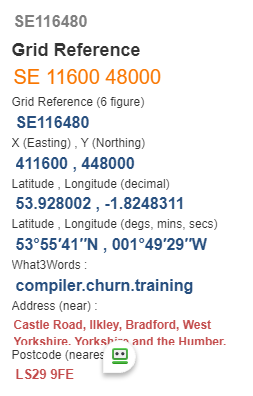 Start point: Follow the river path to join Dalesway Path, turn left at the Hollins@ SE098483 - What3words: issues.flagpole.truffles to cross the A65Over fields to pass thro’ Netherwood Farm@ SE090478 – 
What3words: gasping.steepest.tunnelUphill towards Cragg House Farm @ SE084476 - What3words: blushes.wimp.mournerJoin track/road turn right towards Addingham Moorside @ SE076478 - What3words: running.staples.functionsTurn right downhill to reach Small Banks @ SE078487 – What3words: comment.grandson.technicalGo across road and continue forward to cross A65 @ SE082493 – What3words: comment.grandson.technicalForeword to cricket field turn right along B6160 bear left towards Suspension Bridge over river @ SE083499 - 
What3words: autumn.again.bonusPass West Hall turn right thro’ fields to cross stream in wood continue uphill towards Height LatheFollow track right to Nessfield @SE096496 – 
What3words: autumn.again.bonusTurn Left on road approx. 200 yds then thro’ gate on left.Head to pass Low Austerby @ SE100490 -
What3words: autumn.again.bonus then thro’ Owler Park WoodsTurn downhill at road to river path and Packhorse Bridge turn left to finish.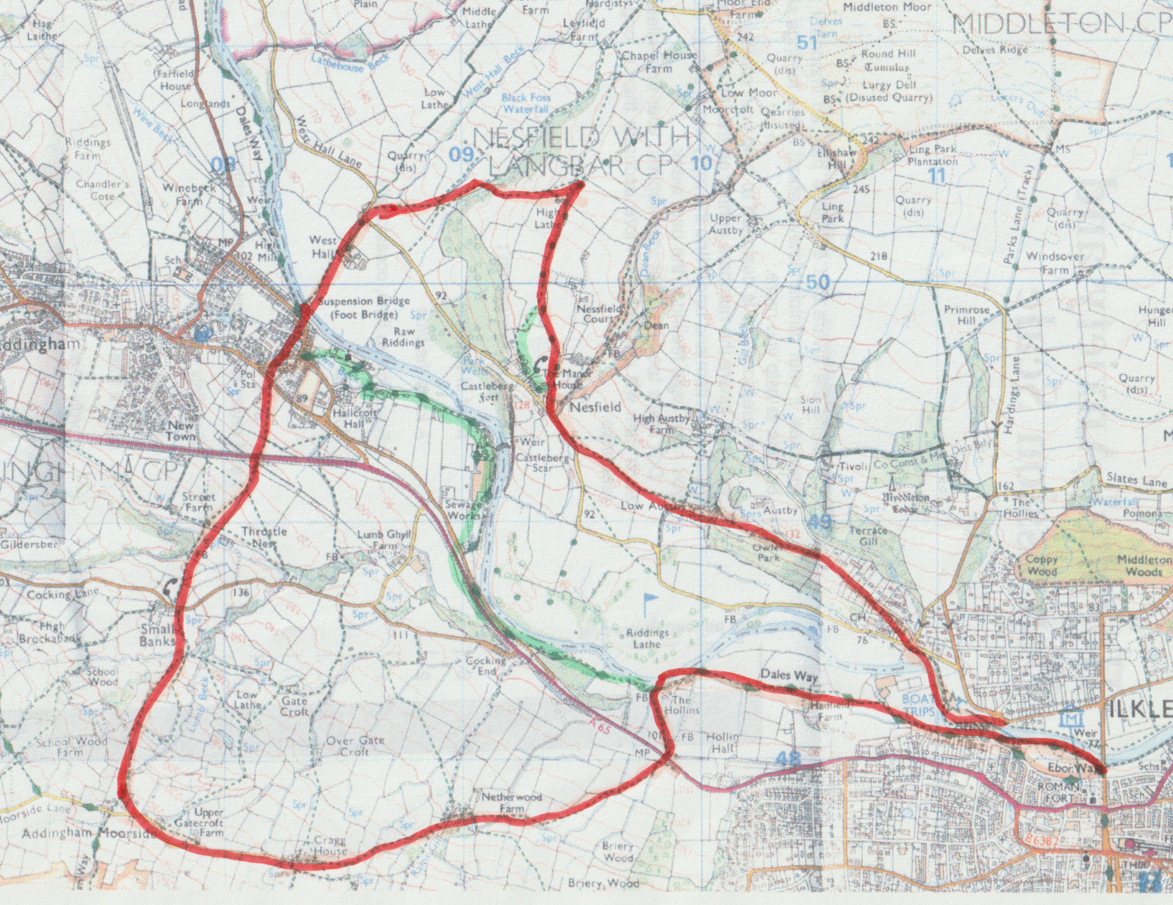 